ENGLISH SCHOOLS’ ATHLETIC ASSOCIATIONCROSS COUNTRY CUP COMPETITION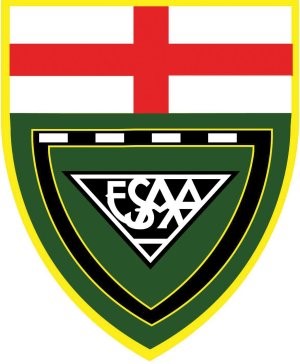 BOYS  /  GIRLSJUNIOR YEARS 7/8INTERMEDIATE YEARS 9/10SENIORS YEAS 11/12/13SCHOOL NAME ……………………………………Signed: ……………………………..…Team Manager	Six runners may run with the first	FOUR FINISHERS countingPlease place runners finish discs inside this envelopeENGLISH SCHOOLS’ ATHLETIC ASSOCIATIONCROSS COUNTRY CUP COMPETITIONBOYS  /  GIRLSJUNIOR YEARS 7/8INTERMEDIATE YEARS 9/10SENIORS YEAS 11/12/13SCHOOL NAME ……………………………………Signed: ……………………………..…Team Manager	Six runners may run with the first	FOUR FINISHERS countingPlease place runners finish discs inside this envelopeNUMBERNAME AND INITIALSPOSITIONTOTAL FOR FIRST FOUR NUMBERNAME AND INITIALSPOSITIONTOTAL FOR FIRST FOUR 